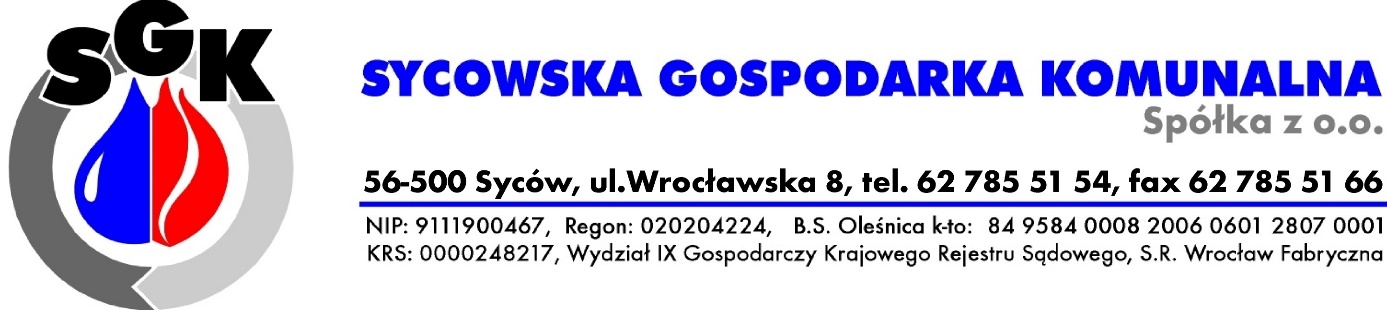 WNIOSKODAWCA (STRONA UMOWY)         				Syców dnia,………………..Nazwisko…………………………………………………Imię……………………………………………………….Adres korespondencyjny……………………………….…………………………………………………………….Telefon……………………………………………………e-mail…………………………………………………….PESEL……………………………………………………WNIOSEK NR: …….../……………….O ZMIANĘ UMOWY O ZAOPATRZENIE W WODĘ
I ODPROWADZANIE ŚCIEKÓWDotyczy nieruchomości położonej w miejscowości………………...…………………………………… przy ul………………………….………….  nr posesji……………….….. lub nr działki………………Planowane zużycie wody:……………………m3/ miesiąc,    Ilość osób na posesji…………………….Stan początkowy wodomierza głównego ………………. m3            Rozliczenie od dnia …………………….Stan początkowy podlicznika………………...m3Miejsce lokalizacji wodomierza*:	studzienka wodomierzowa	budynek-pomieszczenie…………………Miejsce lokalizacji podlicznika*:	studzienka wodomierzowa	budynek-pomieszczenie…………………                                  W związku z zamontowaniem wodomierza dodatkowego na instalacji wewnętrznej mojego budynku, celem uwzględnia w rozliczeniach ilości odprowadzonych ścieków ilości bezpowrotnie zużywanej wody, zgłaszam do odbioru wykonaną instalację  odlicznika oraz wnoszę o zmianę dotychczasowych warunków umowy 
o zaopatrzenie w wodę i odprowadzanie  ścieków poprzez wprowadzenie nowych zasad rozliczeń.Oświadczam, że jestem*:właścicielem nieruchomości,					zarządcą,współwłaścicielem nieruchomości- udział…………..………..,	dzierżawcą/najemcąstan prawny nieruchomości jest nieuregulowanyposiadam inny tytuł prawny - ………………………………………Dodatkowe informacje: ………………………………………………………………………………………………...…………………………………………………………………………………………………………….……………...………..………………………………………                                           					                                                                    Czytelny podpis wnioskodawcyInformacja o przetwarzaniu danych osobowych dotyczy osób fizycznych:Zgodnie z Rozporządzeniem Parlamentu Europejskiego i Rady (UE) 2016/679 z dnia 27 kwietnia 2016 r. w sprawie ochrony osób fizycznych w związku z przetwarzaniem danych osobowych i w sprawie swobodnego przepływu takich danych oraz uchylenia dyrektywy 95/46/WE (ogólne rozporządzenie o ochronie danych), informuję, iż Administratorem Pani/Pana danych osobowych jest Sycowska Gospodarka Komunalna Sp. z o. o. z siedzibą w Sycowie przy ul. Wrocławskiej 8. Wnioskodawca może kontaktować się z Administratorem listownie: ul. Wrocławska 8, 56 – 500 Syców, mailowo: sgk@sgk-sycow.pl, telefonicznie pod nr 62 785 51 54 lub z powołanym przez Administratora inspektorem ochrony danych Aleksandrem Ziobro: iod@sgk-sycow.pl. Pani/Pana dane osobowe będą przetwarzane w celu wypełnienia obowiązku prawnego ciążącego na administratorze jakim jest realizacja przepisów ustawy z dnia 7 czerwca 2001 r. o zbiorowym zaopatrzeniu w wodę i zbiorowym odprowadzaniu ścieków z późniejszymi zmianami. Pani/Pana dane osobowe będą przechowywane przez okres trwania umowy oraz dalej na okres ewentualnego dochodzenia roszczeń z umowy wynikających.Pani/Pana dane osobowe mogą zostać przekazane następującym odbiorcom: dostawcom systemów IT, z którymi współpracuje Administrator, w celu utrzymania ciągłości oraz poprawności działania systemów IT;upoważnionym podmiotom na udokumentowany wniosek;podmiotom prowadzącym działalność pocztową lub kurierską w celu dostarczenia korespondencji.Posiada Pani/Pan prawo dostępu do treści swoich danych osobowych oraz prawo ich sprostowania, usunięcia, ograniczenia przetwarzania, prawo do przenoszenia danych, prawo wniesienia sprzeciwu.Ma Pani/Pan prawo wniesienia skargi do właściwego organu nadzorczego w zakresie ochrony danych osobowych gdy uzna Pani/Pan, iż przetwarzanie danych osobowych Pani/Pana dotyczących narusza przepisy o ochronie danych osobowych, w tym przepisy ogólnego Rozporządzenia o ochronie danych osobowych z dnia 27 kwietnia 2016 r.Podanie przez Panią/Pana danych osobowych w zakresie imienia i nazwiska, numeru PESEL, adresu zamieszkania lub do korespondencji jest dobrowolne niemniej jest również warunkiem rozpatrzenia niniejszego wniosku. Konsekwencją niepodania danych osobowych będzie brak możliwości zawarcia umowy o zaopatrzenie w wodę i/lub odprowadzanie ścieków sanitarnych. Podanie przez Panią/Pana danych osobowych w postaci numeru telefonu oraz adresu e-mail nie jest warunkiem rozpatrzenia niniejszego wniosku, ale ma na celu przyspieszenie jego rozpoznania i ułatwienie kontaktu z Panią/Panem.                                                           																				………..………………………………………                                           Czytelny podpisUWAGI pracownika SGK**: ……………………………………………………..………………………….……….……………….….......…………………………………………………………………………………………………………………